Техническая спецификация на колесо для грузовой тележки «Рохля»Колесо для укомплектования грузовой тележки (задние)- 2 штГидравлическая тележка  – позволяющая перевозить до 2500кг., Незаменима для погрузки/разгрузки, транспортировки небольших грузов и грузов, габариты которых выходят из стандартных размеров. Высокая маневренность в узких проходах склада, заставленных товарами и надежность, что очень важно при работе с грузом, позволяют с легкостью свести ручной труд к минимуму усилий. 
  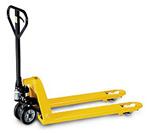 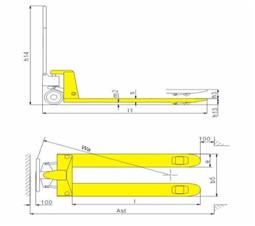 Ценовое предложение должно содержать следующее:1) техническую спецификацию;Модель BFГрузоподъемность2500 кгВысота подъема200ммМин. высота вил от пола85ммВысота без ручки431,5Длина вил1150ммОбщ. ширина вил550ммРулевое колесоΦ180ммКолеса малыеΦ74мм, нейлонКолеса, материалрезина, нейлонМасса нетто75кг